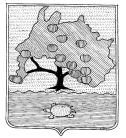 КОМИТЕТ ПО УПРАВЛЕНИЮ МУНИЦИПАЛЬНЫМ ИМУЩЕСТВОМ АДМИНИСТРАЦИИ МУНИЦИПАЛЬНОГО ОБРАЗОВАНИЯ «ПРИВОЛЖСКИЙ РАЙОН» АСТРАХАНСКОЙ ОБЛАСТИРАСПОРЯЖЕНИЕот « 21 »  06  _ 2022 г. № 1370р.с. Началово Об установлении публичного сервитутав отношении земельного участка,расположенного по адресу:Астраханская область, Приволжский район	  На основании ходатайства публичного акционерного общества «Россети Юг», в соответствии со ст. 39.43 Земельного кодекса Российской Федерации, Постановлением Правительства Астраханской области № 232 от 26.05.2020 «О внесении изменений в постановление Правительства Астраханской области от 26.11.2010 № 474-П», ст.ст. 63,64 Устава муниципального образования «Приволжский район» Астраханской области, подпунктом 3.1.5 пункта 3 Положения о комитете по управлению муниципальным имуществом администрации муниципального образования «Приволжский район» Астраханской области:	1. Установить публичный сервитут на части земельных участков, расположенных по адресу: Астраханская область, Приволжский район с кадастровыми номерами: 30:09:160404:162, р-н Приволжский, с. Татарская Башмаковка, ул. Молодежная, 14 относится к квартире 2; 30:09:160412:1001, р-н Приволжский, с. Татарская Башмаковка, ул. Мусы Джалиля, дом 124; 30:09:160412:1052, р-н Приволжский, село Татарская Башмаковка, улица Мусы Джалиля, 197 "а"; 30:09:160405:6, р-н Приволжский, с. Татарская Башмаковка, ул. Салавата Юлаева, 22; 30:09:160403:56, Приволжский муниципальный район, Сельское поселение Татаробашмаковский сельсовет, село Татарская Башмаковка, улица Мусы Джалиля, з/у129; 30:09:000000:855, Приволжский район, с. Татарская Башмаковка, ул. Салавата Юлаева, 18; 30:09:000000:365, р-н Приволжский, муниципальное образование «Татаробашмаковский сельсовет»; 30:09:000000:1301, Приволжский район, с. Татарская Башмаковка, ул. Молодежная.; 30:09:000000:1235, р-н Приволжский, с. Татарская Башмаковка, улица Мусы Джалиля, 137; 30:09:000000:1234, р-н Приволжский, с. Татарская Башмаковка, ул. Мусы Джалиля, 135; 30:09:160408:98, р-н Приволжский, с. Татарская Башмаковка, ул. Салавата Юлаева, 12; 30:09:160408:107, р-н Приволжский, с. Татарская Башмаковка, ул. Салавата Юлаева, 12а; 30:09:160408:106, р-н Приволжский, с. Татарская Башмаковка, ул. Салавата Юлаева, 12; 30:09:160408:100, р-н Приволжский, с. Татарская Башмаковка, ул. Салавата Юлаева, 10; 30:09:160412:1294, р-н Приволжский, с Татарская Башмаковка, ул Салавата Юлаева, 25; 30:09:160412:1281, р-н Приволжский, с. Татарская Башмаковка, ул. Салавата Юлаева, 17; 30:09:160407:4, р-н Приволжский, с. Татарская Башмаковка, ул. Салавата Юлаева, 23, относится к кв. 1; 30:09:160407:2, р-н Приволжский, с. Татарская Башмаковка, ул. Салавата Юлаева, 15; 30:09:160407:1, р-н Приволжский, с. Татарская Башмаковка, ул. Мусы Джалиля, 104; 30:09:160406:5, р-н Приволжский, с Татарская Башмаковка, ул Мусы Джалиля, 102; 30:09:160412:1480, р-н Приволжский, с. Татарская Башмаковка, ул. Мусы Джалиля, 111; 30:09:160406:7, р-н Приволжский, с Татарская Башмаковка, ул Мусы Джалиля, 109; 30:09:160406:4, р-н Приволжский, с. Татарская Башмаковка, ул. Мусы Джалиля, 125; 30:09:160412:1327, р-н Приволжский, с. Татарская Башмаковка, ул. Салавата Юлаева, 58; 30:09:160412:1326, р-н Приволжский, с. Татарская Башмаковка, ул. Салавата Юлаева, 56; 30:09:160405:8, р-н Приволжский, с. Татарская Башмаковка, ул. Салавата Юлаева, 26; 30:09:160405:38, р-н Приволжский, с. Татарская Башмаковка, ул. Молодежная, 13 а; 30:09:160405:36, р-н Приволжский, с. Татарская Башмаковка, ул. Дорожная, 9"а"; 30:09:160405:34, р-н Приволжский, с. Татарская Башмаковка, ул. Дорожная, 7/2; 30:09:160405:30, р-н Приволжский, с. Татарская Башмаковка, ул. Салавата Юлаева, 44; 30:09:160405:184, Приволжский район, муниципальное образование "Татаробашмаковский сельсовет", село Татарская Башмаковка, улица Молодежная, з/у 8 А; 30:09:160405:183, Приволжский район, муниципальное образование "Татаробашмаковский сельсовет", село Татарская Башмаковка, улица Молодежная, з/у 8; 30:09:160405:180, Приволжский район, с. Татарская Башмаковка, ул. Дорожная, 7а; 30:09:160405:14, р-н Приволжский, с. Татарская Башмаковка, ул. Салавата Юлаева, 50; 30:09:160405:11, р-н Приволжский, с. Татарская Башмаковка, ул. Салавата Юлаева, 34; 30:09:160405:1, р-н Приволжский, с Татарская Башмаковка, ул Молодежная, 17; 30:09:160404:83, р-н Приволжский, с. Татарская Башмаковка, ул. Дорожная, 13 относится к квартире 1; 30:09:160404:75, р-н Приволжский, с Татарская Башмаковка, ул Дорожная, 11 относится к квартире 1; 30:09:160404:6, р-н Приволжский, с. Татарская Башмаковка, ул. Дорожная, 7 относится к квартите 1; 30:09:160404:157, р-н Приволжский, с. Татарская Башмаковка, ул. Молодежная, 12, относится к квартире 2; 30:09:160412:1035, р-н Приволжский, с. Татарская Башмаковка, ул. Мусы Джалиля, 177; 30:09:160403:99, р-н Приволжский, с. Татарская Башмаковка, ул. Мусы Джалиля, 197; 30:09:160403:96, р-н Приволжский, с. Татарская Башмаковка, ул. Мусы Джалиля, 185; 30:09:160403:93, р-н Приволжский, с. Татарская Башмаковка, ул. Мусы Джалиля, 181; 30:09:160403:91, р-н Приволжский, с. Татарская Башмаковка, ул. Мусы Джалиля, 179; 30:09:160403:76, р-н Приволжский, с. Татарская Башмаковка, ул. Мусы Джалиля, 153; 30:09:160403:71, р-н Приволжский, с. Татарская Башмаковка, ул. Мусы Джалиля, 145; 30:09:160403:66, р-н Приволжский, с. Татарская Башмаковка, ул. Мусы Джалиля, №140; 30:09:160403:4, р-н Приволжский, с. Татарская Башмаковка, ул. Мусы Джалиля, 183; 30:09:160403:362, Приволжский муниципальный район, Сельское поселение Татаробашмаковский сельсовет, село Татарская Башмаковка, улица Муса Джалиля, з/у 195 А; 30:09:160403:361, Приволжский муниципальный район, Сельское поселение Татаробашмаковский сельсовет, село Татарская Башмаковка, улица Муса Джалиля, з/у 195; 30:09:160403:228, р-н Приволжский, с. Татарская Башмаковка, ул. Мусы Джалиля, 175; 30:09:160403:211, р-н Приволжский, с. Татарская Башмаковка, ул. Мусы Джалиля, 110; 30:09:160403:16, р-н Приволжский, с. Татарская Башмаковка, ул. Мусы Джалиля, 189; 30:09:160403:14, р-н Приволжский, с. Татарская Башмаковка, ул. Мусы Джалиля, 157., а также в отношении земельных участков сведения о прохождении границ которых не содержаться в едином государственном реестре недвижимости, но фактически расположены в границах устанавливаемого публичного сервитута, объекта электросетевого хозяйства ВЛ-0,4 кВ от КТП-55 ВЛ-82 РП-6 Береговая ф.5,10 ПС Н-Комаровка.2. Публичный сервитут устанавливается по ходатайству публичного акционерного общества «Россети Юг» (ОГРН 1076164009096, ИНН 6164266561, юридический адрес: 344002, Российская Федерация, Ростовская область, г. Ростов-на-Дону, ул. Большая Садовая, д. 49) в целях размещения объектов электросетевого хозяйства, их неотъемлемых технологических частей на территории Приволжского района Астраханской области. 3. Утвердить границы публичного сервитута, согласно приложению.4. Срок публичного сервитута – 49 (сорок девять) лет.5. Использование земельных участков и (или) расположенных на них объектов недвижимости будет затруднено только при предотвращении или устранении аварийных ситуаций.6. Капитальный ремонт объектов электросетевого хозяйства производится с предварительным уведомлением собственников (землепользователей, землевладельцев, арендаторов) земельных участков 1 раз в 12 лет (продолжительность не превышает три месяца для земельных участков, предназначенных для жилищного строительства, ведения личного подсобного хозяйства, садоводства, огородничества; не превышает один год-в отношении иных земельных участков)7. Обладатель публичного сервитута обязан привести земельный участок в состояние, пригодное для использования в соответствии с видом разрешенного использования, в сроки, предусмотренные пунктом 8 статьи 39.50 Земельного Кодекса Российской Федерации.8. В течении пяти рабочих дней со дня принятия распоряжения:8.1. Разместить распоряжение об установлении публичного сервитута на официальном сайте комитета по управлению муниципальным имуществом администрации муниципального образования «Приволжский район» Астраханской области в информационно-телекоммуникационной сети «Интернет»;8.2. Обеспечить опубликование указанного решения (за исключением приложений к нему) в порядке, установленном для официального опубликования (обнародования) муниципальных правовых актов уставом поселения, городского округа (муниципального района в случае, если земельные участки и (или) земли, в отношении которых установлен публичный сервитут, расположены на межселенной территории) по месту нахождения земельных участков, в отношении которых принято указанное решение.8.3. Направить копию распоряжения правообладателям земельных участков в отношении которых принято решение об установлении публичного сервитута.8.4. Направить копию распоряжения об установлении публичного сервитута в орган регистрации прав.8.5. Направить обладателю публичного сервитута копию решения об установлении публичного сервитута, сведения о лицах, являющихся правообладателями земельных участков, сведения о лицах, подавших заявления об их учете.Заместитель главы  Председатель комитета                                                                                                        Р.И. Усманов